Link to the Immunization record has been removed from the Adult and OB Nursing Admission histories:
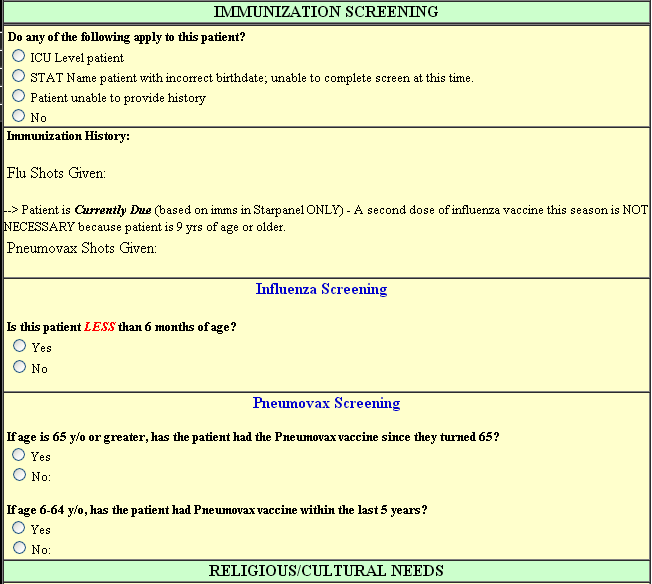 The Immunization Record can still be accessed from this link in Starpanel:
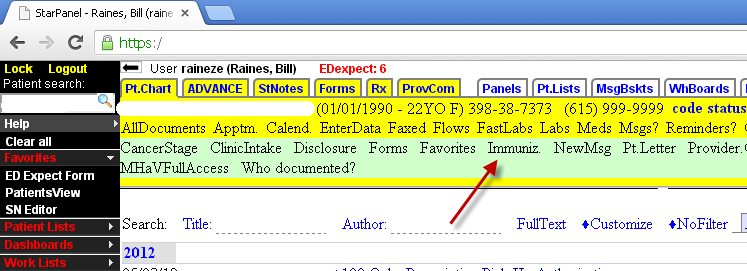 Pneumovax screening is collapsed until one of the patient age questions is checked:
6-64 years used in the example. 
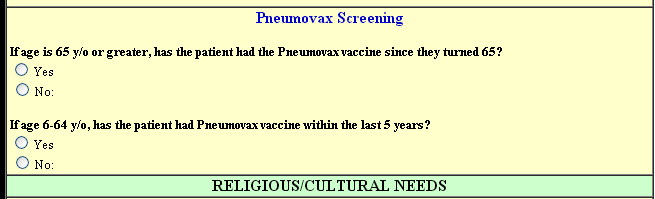 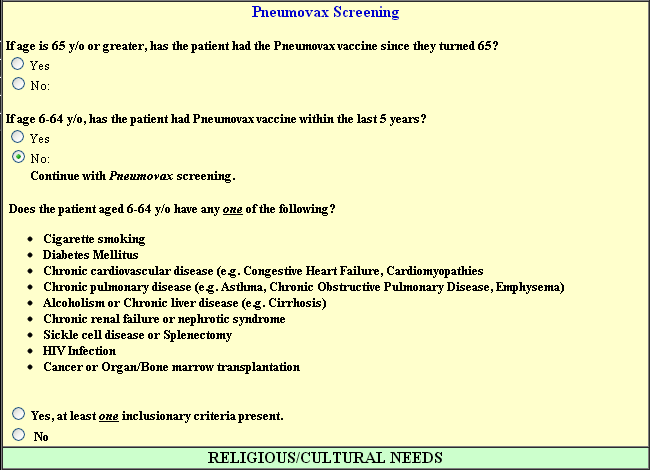 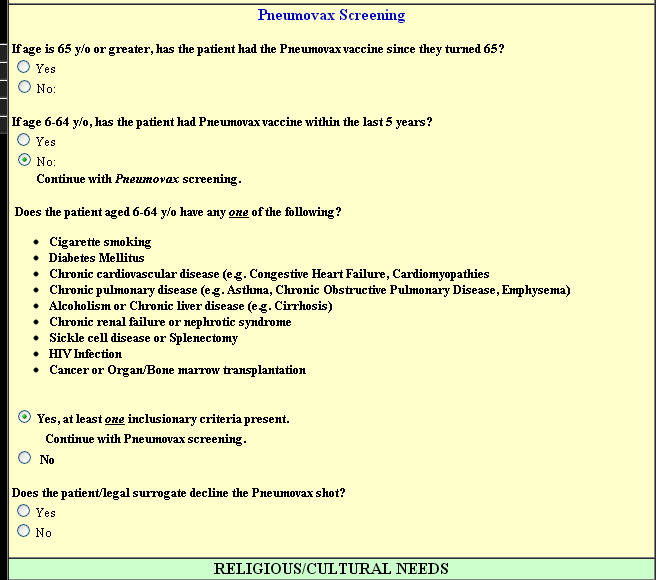 